OSNOVNA ŠKOLA BRODARICA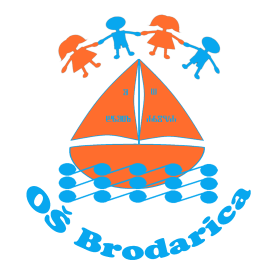                          BRODARICAKLASA: 602-09/19-01/03URBROJ: 2182-62-01-19-01U Brodarici 26. lipnja 2019. NAKLADNICIMAsvimaPREDMET:  	Poziv na dostavu ponuda za nabavu udžbenika obaveznih i izbornih predmeta redovnog programa za školsku godinu 2019./2020.upućuje se.Poštovani,na temelju članka 6. Pravilnika o provedbi postupka jednostavne nabave u Osnovnoj školi Brodarica, sukladno Zakonu o javnoj nabavi (NN 120/16) za nabavu roba i usluga procijenjene vrijednosti veće od 20.000,00 kuna bez PDV-a, a manju od 200.000,00 kuna bez PDV-a, Osnovna škola Brodarica nije obavezna provoditi postupak javne nabave propisan Zakonom o javnoj nabavi te upućuje poziv.Molimo sve zainteresirane da nam dostave ponudu za:OPĆI PODACI:Podaci o naručitelju:Naziv: OSNOVNA ŠKOLA BRODARICASjedište: Gomljanik 100, Brodarica, 22000 ŠibenikOIB: 57942104056Telefon: 022/350 315,   022/351 208Kontakt osoba:Maja Morić, dipl. uč., ravnateljicaMob: 091 517 4107Broj nabave:1/2019Procijenjena vrijednost nabave :124.293,00 kuna s PDV - omNačin realizacije nabave:UgovorPODACI O PREDMETU NABAVEOpis predmeta nabave: Udžbenici za obavezne i izborne predmete u 2., 3., 4., 6., 7. (bez biologije,kemije,fizike) i 8. razreduKoličina predmeta nabave:Redovni program - 2. razredRedovni program - 3. razredRedovni program - 4. razredRedovni program - 6. razredRedovni program -7. razredRedovni program - 8. razredOpis robe:  NOVO.Posebni uvjeti koji se trebaju ispuniti: Udžbenici trebaju doći u školu pakirani po učeniku, s     koricama (omotom), dostavljeni u zatvoren prostor škole.Kriterij odabira:Tražena specifikacija Mjesto isporuke robe:OSNOVNA ŠKOLA BRODARICAGomljanik 100, Brodarica22000 ŠibenikJamstvo za otklanjanje nedostataka: u roku mjesec dana.ROKOVIRok za dostavu ponude: 8 dana od dana zaprimanja poziva za dostavu ponudaRok izvršenja ugovora:Roba koja je predmet nabave mora biti isporučena najkasnije do 4. rujna 2019.  na adresi naručitelja. Početak nabave robe slijedi odmah po završetku postupka jednostavne nabave, odnosno dostave Obavijesti o odabiru najpovoljnije ponude i potpisivanja ugovora.Rok plaćanja:30 (trideset) dana od dana ispostavljanja robe/računa Školi. Ponuditelj se obavezuje da neće obračunati zatezne kamate u slučaju da sredstva ne budu doznačena u navedenom roku.NAČIN DOSTAVE PONUDADostava ponuda poštom na adresu Škole i elektroničkom poštom na: ured@os-brodarica.skole.hrPonuda je poslana u elektroničkom obliku i važeća je bez potpisa i pečata.Ravnateljica Osnovne škole BrodaricaMaja Morić, dipl. uč. Gomljanik 100, Brodarica, 22000 Šibenik OIB: 57942104056Tel: 00385(0)22 350 315, 00385(0)22 351 208   Fax: 022 351 208E- mail:  ured@os-brodarica.skole.hrŠIFRANAZIVAUTORINAKLADNIKKOLIČINA5120NEW BUILDING BLOCKS 2 : udžbenik engleskoga jezika sa zvučnim cd-om za drugi razred osnovne škole, II. godina učenjaKristina Čajo Anđel, Daška Domljan, Ankica Knezović, Danka SingerPROFIL335684MOJ SRETNI BROJ 2 : udžbenik matematike s višemedijskim nastavnim materijalima u drugom razredu osnovne školeDubravka Miklec, Graciella Prtajin, Sanja Jakovljević RogićŠK335741NAŠ SVIJET 2 : udžbenik prirode i društva s višemedijskim nastavnim materijalima u drugom razredu osnovne školeTamara Kisovar Ivanda, Alena Letina, Ivan De ZanŠK335610RAZIGRANI ZVUCI 2 : udžbenik glazbene kulture s višemedijskim nastavnim materijalima na 2 CD-a u drugom razredu osnovneVladimir Jandrašek, Jelena IvaciŠK333217ZLATNA VRATA 2 : integrirani udžbenik za nastavu hrvatskog jezika i književnosti u 2. razredu osnovne školeSonja Ivić, Marija Krmpotić-DaboŠK334774RASTIMO U ZAHVALNOSTI : udžbenik za katolički vjeronauk drugoga razreda osnovne školeJosip Jakšić, Karolina Manda MićanovićGK30ŠIFRANAZIVAUTORINAKLADNIKKOLIČINA5122NEW BUILDING BLOCKS 3 : udžbenik engleskoga jezika sa zvučnim cd-om za treći razred osnovne škole, III. godina učenjaKristina Čajo Anđel, Ankica KnezovićPROFIL445686MOJ SRETNI BROJ 3 : udžbenik matematike s višemedijskim nastavnim materijalima u trećem razredu osnovne školeDubravka Miklec, Sanja Jakovljević Rogić, Graciella Prtajin, Sandra Binder, Nataša Mesaroš Grgurić, Julija VejićŠK445743NAŠ SVIJET 3 : udžbenik prirode i društva s višemedijskim nastavnim materijalima u trećem razredu osnovne školeAlena Letina, Tamara Kisovar Ivanda, Ivo Nejašmić, Ivan De ZanŠK445611RAZIGRANI ZVUCI 3 : udžbenik glazbene kulture s višemedijskim nastavnim materijalima na 2 CD-a u trećem razredu osnovne školeVladimir Jandrašek, Jelena IvaciŠK443890ZLATNA VRATA 3 : udžbenik hrvatskog jezika u 3. razredu osnovne škole : čitanka s pravopisom i gramatikomSonja Ivić, Marija Krmpotić-DaboŠK444859ZA STOLOM LJUBAVI I POMIRENJA : udžbenik za katolički vjeronauk trećega razreda osnovne školeIvica Pažin, Ante Pavlović i drugiKS38ŠIFRANAZIVAUTORINAKLADNIKKOLIČINA5124NEW BUILDING BLOCKS 4 : udžbenik engleskoga jezika sa zvučnim cd-om za četvrti razred osnovne škole, IV. godina učenjaKristina Čajo Anđel, Daška Domljan, Paula VrankovićPROFIL535688MOJ SRETNI BROJ 4 : udžbenik matematike s višemedijskim nastavnim materijalima u četvrtom razredu osnovne školeDubravka Miklec, Sanja Jakovljević Rogić, Graciella Prtajin, Sandra Binder, Nataša Mesaroš Grgurić, Julija VejićŠK535745NAŠ SVIJET 4 : udžbenik prirode i društva s višemedijskim nastavnim materijalima u četvrtom razredu osnovne školeTamara Kisovar Ivanda, Alena Letina, Ivo Nejašmić, Ivan De Zan , Božena Vranješ ŠoljanŠK534541SVIJET GLAZBE 4 : udžbenik za glazbenu kulturu u četvrtom razredu osnovne škole (s CD-om)Ante Gašpardi, Tonka Lazarić, Nevenka Raguž, Zoran ŠtefanacALFA533891ZLATNA VRATA 4 : udžbenik hrvatskog jezika u 4. razredu osnovne škole : čitanka s pravopisom i gramatikomSonja Ivić, Marija Krmpotić-DaboŠK534861NA PUTU VJERE : udžbenik za katolički vjeronauk četvrtoga razreda osnovne školeIvica Pažin i Ante PavlovićKS434845WIR+ 1 : udžbenik njemačkog jezika za 4. razred osnovne škole 1. godina učenja s pripadajućim audio CD-omGiorgio Motta, Mirjana KlobučarKLETT27106VIENI CON ME 1 PIU : udžbenik talijanskog jezika s CD-om za 4. razred osnovne škole : I. godina učenjaIngrid Damiani Einwalter, Mirjana Marković Marinković, Nives Sironić BonefačićŠK22ŠIFRANAZIVAUTORINAKLADNIKKOLIČINA4601MATEMATIČKI IZAZOVI 6 : udžbenik i zbirka zadataka iz matematike za šesti razred - prvi dioGordana Paić, Željko Bošnjak, Boris ČulinaALFA214602MATEMATIČKI IZAZOVI 6 : udžbenik i zbirka zadataka iz matematike za šesti razred - drugi dioGordana Paić, Željko Bošnjak, Boris ČulinaALFA214543SVIJET GLAZBE 6 : udžbenik za glazbenu kulturu u šestom razredu osnovne škole (s CD-om)Ante Gašpardi, Tonka Lazarić, Nevenka Raguž, Zoran ŠtefanacALFA215198ZELENA ČITANKA : čitanka za šesti razred osnovne školeJulijana Levak, Iva Močibob, Jasmina Sandalić, Irena Skopljak BarićPROFIL215203RIJEČI HRVATSKE 6 : udžbenik hrvatskoga jezika za šesti razred osnovne školeEla Družijanić Hajdarević, Zorica Lugarić, Zrinka Romić, Lidija Sykora NagyPROFIL215737PRIRODA 6 : udžbenik prirode s višemedijskim nastavnim materijalima u šestom razredu osnovne školeDamir Bendelja, Ines Budić, Edina Operta, Nataša Pongrac, Renata Roščak, Helena ValečićŠK215603GEA 2 : udžbenik geografije s višemedijskim nastavnim materijalima u šestom razredu osnovne školeMilan Ilić, Danijel OrešićŠK214620POVIJEST 6 : udžbenik za 6. razred osnovne školeAnte Birin, Tomislav ŠarlijaALFA215679MOJE BOJE 6 : udžbenik likovne kulture s višemedijskim nastavnim materijalima u šestom razredu osnovne školeMiroslav Huzjak, Ivana RupićŠK215763ČUDESNI SVIJET TEHNIKE 6 : udžbenik tehničke kulture s višemedijskim nastavnim materijalima u šestom razredu osnovne školeGordan Bartolić, Vladimir Delić, Ivan Jukić, Sanja Kovačević, Antun Ptičar, Dragan Stanojević, Svjetlana UrbanekŠK213263MOJ PORTAL 6 : udžbenik informatike s DVD-om za 6. razred osnovne školeZoran Dimovski, Mario Stančić, Branko VejnovićŠK215575WAY TO GO 3 PLUS : udžbenik engleskog jezika višemedijskim nastavnim materijalom u šestom razredu osnovne škole - 6. godina učenjaOlinka BrekaŠK214865POZVANI NA SLOBODU : udžbenik za katolički vjeronauk šestoga razreda osnovne školeRužica Razum i autorski timKS134849WIR+ 3 : udžbenik njemačkog jezika za 6. razred osnovne škole 3. godina učenja s pripadajućim audio CD-omGiorgio Motta, Mirjana KlobučarKLETT162065VIENI CON ME 3 PIU : udžbenik talijanskog jezika s CD-om za 6. razred osnovne škole, 3. godina učenjaIngrid Damiani Einwalter, Mirjana Marković Marinković, Nives Sironić BonefačićŠK2ŠIFRANAZIVAUTORINAKLADNIKKOLIČINA4603MATEMATIČKI IZAZOVI 7 : udžbenik i zbirka zadataka iz matematike za sedmi razred - prvi dioGordana Paić, Željko Bošnjak, Boris ČulinaALFA374604MATEMATIČKI IZAZOVI 7 : udžbenik i zbirka zadataka iz matematike za sedmi razred - drugi dioGordana Paić, Željko Bošnjak, Boris ČulinaALFA374544SVIJET GLAZBE 7 : udžbenik za glazbenu kulturu u sedmom razredu osnovne škole (s CD-om)Ante Gašpardi, Tonka Lazarić, Nevenka Raguž, Zoran ŠtefanacALFA375199MODRA ČITANKA : čitanka za sedmi razred osnovne školeJulijana Levak, Iva Močibob, Jasmina Sandalić, Irena Skopljak BarićPROFIL375205RIJEČI HRVATSKE 7 : udžbenik hrvatskoga jezika za sedmi razred osnovne školeEla Družijanić Hajdarević, Gordana Lovrenčić-Rojc, Zorica Lugarić, Valentina LugomerPROFIL375605GEA 3 : udžbenik geografije s višemedijskim nastavnim materijalima u sedmom razredu osnovne školeMilan Ilić, Danijel OrešićŠK374622POVIJEST 7 : udžbenik za 7. razred osnovne školeMiroslav Akmadža, Stjepan BekavacALFA375680MOJE BOJE 7 : udžbenik likovne kulture s višemedijskim nastavnim materijalima u sedmom razredu osnovne školeMiroslav Huzjak, Ivana RupićŠK375765ČUDESNI SVIJET TEHNIKE 7 : udžbenik tehničke kulture s višemedijskim nastavnim materijalima u sedmom razredu osnovne školeGordan Bartolić, Vladimir Delić, Andrija Gregurić, Ivan Jukić, Ivica Kolarić, Dragan StanojevićŠK375577WAY TO GO 4 PLUS : udžbenik engleskog jezika s višemedijskim nastavnim mateijalima u sedmom razredu osnovne škole - 7. godina učenjaOlinka Breka, Maja MardešićŠK374867ZAJEDNO U LJUBAVI : udžbenik za katolički vjeronauk sedmoga razreda osnovne školeJosip Periš i autorski timKS275670MOJ PORTAL 3.0, 7 : udžbenik informatike s višemedijskim nastavnim materijalima u sedmom razredu osnovne školeMagdalena Babić, Zoran Dimovski, Fredi Glavan, Mario Stančić, Branko VejnovićŠK244851WIR+ 4 : udžbenik njemačkog jezika za 7. razred osnovne škole 4. godina učenja s pripadajućim audio CD-omGiorgio Motta, Mirjana KlobučarKLETT193285VIENI CON ME 4 PIU : udžbenik talijanskog jezika s CD-om za 7. razred osnovne škole : 4. godina učenjaIngrid Damiani Einwalter, Mirjana Marković Marinković, Nives Sironić BonefačićŠK8ŠIFRANAZIVAUTORINAKLADNIKKOLIČINA4605MATEMATIČKI IZAZOVI 8 : udžbenik i zbirka zadataka iz matematike za osmi razred - prvi dioGordana Paić, Željko Bošnjak, Boris ČulinaALFA394606MATEMATIČKI IZAZOVI 8 : udžbenik i zbirka zadataka iz matematike za osmi razred - drugi dioGordana Paić, Željko Bošnjak, Boris ČulinaALFA394545SVIJET GLAZBE 8 : udžbenik za glazbenu kulturu u osmom razredu osnovne škole (s CD-om)Nevenka Raguž, Tonka Lazarić, Zoran Štefanac, Ante GašpardiALFA395200NARANČASTA ČITANKA : čitanka za osmi razred osnovne školeJulijana Levak, Iva Močibob, Jasmina Sandalić, Irena Skopljak BarićPROFIL395207RIJEČI HRVATSKE 8 : udžbenik hrvatskoga jezika za osmi razred osnovne školeEla Družijanić Hajdarević, Zorica Lugarić, Zrinka Romić, Lidija Sykora NagyPROFIL395607GEA 4 : udžbenik geografije s višemedijskim nastavnim materijalima u osmom razredu osnovne školeIgor TišmaŠK394624POVIJEST 8 : udžbenik za 8. razred osnovne školeStjepan Bekavac, Mario JarebALFA395681MOJE BOJE 8 : udžbenik likovne kulture s višemedijskim nastavnim materijalima u osmom razredu osnovne školeMiroslav Huzjak, Ivana RupićŠK395767ČUDESNI SVIJET TEHNIKE 8 : udžbenik tehničke kulture s višemedijskim nastavnim materijalima u osmom razredu osnovne školeGordan Bartolić, Marino Čikeš, Vladimir Delić, Andrija Gregurić, Ivica Kolarić, Dragan StanojevićŠK395561BIOLOGIJA 8 : udžbenik biologije s višemedijskim nastavnim materijalima u osmom razredu osnovne školeDamir Bendelja, Đurđica Culjak, Žaklin Lukša, Edina Operta, Emica Orešković, Renata RoščakŠK395595OTKRIVAMO FIZIKU 8 : udžbenik fizike s višemedijskim nastavnim materijalima u osmom razredu osnovne školeSonja Prelovšek Peroš, Branka Mikuličić, Branka Milotić, Ivica AvianiŠK395676KEMIJA 8 : udžbenik kemije s višemedijskim nastavnim materijalima u osmom razredu osnovne školeSanja Lukić, Marijan Varga, Sandra Krmpotić - Gržančić, Ivana Marić Zerdun, Dunja MaričevićŠK395579WAY TO GO 5 PLUS : udžbenik engleskog jezika s višemedijskim nastavnim materijalima u osmom razredu osnovne škole - 8. godina učenjaBiserka Džeba, Maja MardešićŠK394868S KRISTOM U ŽIVOT : udžbenik za katolički vjeronauk osmoga razreda osnovne školeJosip Periš i autorski timKS303994MOJ PORTAL 8 : udžbenik informatike s DVD-om za 8. razred osnovne školeMario Stančić, Branko VejnovićŠK64853WIR+ 5 : udžbenik njemačkog jezika za 8. razred osnovne škole 5. godina učenja s pripadajućim audio CD-omGiorgio Motta, Mirjana KlobučarKLETT155759VIENI CON ME 5 PIU : udžbenik talijanskog jezika s višemedijskim nastavnim materijalima u osmom razredu osnovne škole - 5. godina učenja, 2. strani jezikIngrid Damiani Einwalter, Mirjana Marković Marinković, Nives Sironić BonefačićŠK16